احكام و تعاليم فردى - تلاوت صلات ميّت بطور کامل واجب است جز در مواردی که از حاضرين کسی قادر بر قرائت نباشد . در اين صورت بايد تکبيرات و اذکار شش گانه مخصوص صلات ميّت تکرار شودحضرت بهاءالله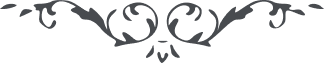 تلاوت صلات ميّت بطور کامل واجب است جز در مواردی که از حاضرين کسی قادر بر قرائت نباشد . در اين صورت بايد تکبيرات و اذکار شش گانه مخصوص صلات ميّت تکرار شودحضرت بهاءالله:1 – " قد نزّلت في صلو'ة الميّت ستّ تكبيرات من الله منزل الآيات والّذي عنده علم القرآئة له أن يقرء ما نزّل قبلها وإلا عفا الله عنه إنّه لهو العزيز الغفّار " (كتاب اقدس – بند 8)